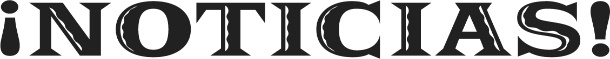 May 19, 2019SPRING FORUM SERIES:“THIS I BELIEVEArticulating Core Values”Sundays, April 28 – May 19, 10:15 amMUSICA ANTIGUA DE ALBUQUERQUE: TODAY at 4:30 p.m., St. Michael's sanctuary: “The Four Elements,” a concert of medieval & Renaissance music about the classical elements of earth, water, air and fire, performed with voices and period instruments. Tickets are $20, $15 & $10. Call 842-9613 for reservations.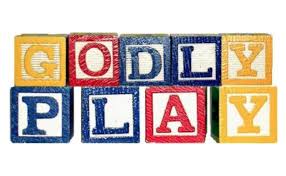 GODLY PLAY TRAINING IN ALBUQUERQUE. St. Michael’s would like to re-establish a Godly Play program for children. To do so, we need trained storytellers and door people. There will be both a Core and an Advanced Godly Play Training offered here in Albuquerque at First Presbyterian Church, May 30 – June 1. Please prayerfully consider attending the Core Training if you love Godly Play, love God’s children, love Jesus, and feel a call or tug to participate in children’s formation at St. Michael’s. Contact Mandy Taylor-Montoya if you are interested or have questions. SCHOLARSHIPS ARE AVAILABLE! For more information or to register for the training, please visit https://trailblz.info/GodlyPlay/EventComplete.aspx?eventid=258 The deadline to register is May 27.SPANISH CLASS STARTING SOON: What: Spanish Summer Class for intermediate to advanced students includes grammar and conversation. All Ages. When:  Mondays, June 3 - July 29, 2019 9:30 to 11:30 am. Where:  St Michael and All Angels Pavilion. Instructor: Alexandra Rivera who teaches Spanish II, III, IV at UNM Continuing Education. Cost: $125.00 (payment collected at first class). If interested please contact: Amy Antle at razzleboy4@gmail.comLIVE AT FIVE REUNION! All those whose were part of the Sunday evening “Live at Five” service are invited to celebrate S. Isidro with a potluck at Susan Langner’s home next Sunday, May 26, at 6 pm. SUMMER CHILDREN’S CHAPEL BEGINS JUNE 16! This summer we will enjoy visits from members of the congregation who will come as guest chapel leaders for a day to share a story, lead an activity, or teach a craft. Last summer we enjoyed yoga, art, Native American storytelling, and books and stories about the saints and God’s beautiful creation. What gifts would you like to share with the children this summer? For more information, encouragement, or to sign-up, please talk to Mandy Taylor-Montoya (MandyTM@all-angels.com; 345-8147, ext. 121).  We also ask that parents of our chapel kids sign up for one Sunday in the summer to serve as a supporting adult. One of the regular formation leaders will be there to introduce the guest presenter to the kids and lead the order of worship. Parents are present as a third adult, but will not be responsible for leading or teaching—just come share your love with our kids and join in the fun of Children’s Chapel! Please let Mandy know which Sunday you would like to serve. Please note that Children’s Chapel will meet in June and August, but will take the month of July off.NEW GRIEF SUPPORT GROUP: Our new grief support group will first meet on June 3 at 1:30 pm in the Pavilion at St Michael’s. If you would like to join us, we look forward to offering a safe, supportive setting where you won't feel alone. This will be an opportunity to be with others who are dealing with loss. Please contact Kay Veal, kkveal@comcast.net or Megan Sturges, msturges@swcp.com with any questions. NEW PARISH DIRECTORY IN THE WORKS! It’s time to update St. Michael and All Angels parish Directory. Parishioners’ pictures will be taken on Sundays May 19, May 26, June 2, and June 9.  If you can’t make any of those days, Thursday, June 13 is the backup date. Clergy and Staff photos will be taken on June 13, as well. The photographer will start each day at 8:15 a.m. and schedules 20 minutes for each session, including time for you to review your pictures and place an order, if you would like. Every household will receive a copy of the new directory. Please contact Ann Donohue at ann847@centurylink.net or call 505-314-6352 to schedule a time for your photo to be taken. There will also be a sign-up sheet after each service TODAY!!! in the Entry Hall.CASA SAN MIGUEL FOOD PANTRY: If you have an hour free on Tuesday mornings from 9-10 am this summer, the Food Pantry can use extra hands to hand out food, pull wagons and greet our families. Children are welcome to come help as well! Please contact Carina Cozby with any questions (505) 681-8988. We hope to see you Tuesday mornings!!A Service ofCONFIRMATION, RECEPTION, AND REAFFIRMATION OF FAITHLed by Bishop Michael HunnTuesday, June 18, 6:00 pmTo help prepare, please join us for the “Basic Anglicanism” course,Tuesdays, 6:30 to 8:00 pm, April 30 – May 28Camp Stoney summer registration is now open for children and youth! 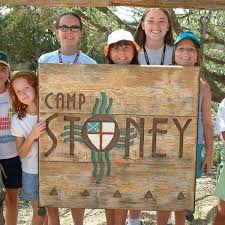 Scholarships are available. For information and to register, visit www.bishopsridge.org.Questions? Call Paula Mote at 505-881-0636 or email her at pmote@dioceserg.org PARDON THE DUST! RENOVATION WORK FOR “THE LANDING” is continuing. Located in the Ministry Building west end, the space will provide temporary housing for immigrants, out-of-town families in Albuquerque on medical emergency (such as residents of the Navajo Nation), and youth groups on pilgrimage and mission trips. Our first guests will be the youth of Christ Church Cathedral, Indianapolis, June 22-23. This work is funded by a gift designated for the purpose.NEW MEXICO PERFORMING ARTS SOCIETY presents, “Music of the Spheres,” a multi-faceted slide show of hidden galaxies, musical performances, art exhibit, and readings from Shakespeare. Saturday, June 15th at 3 and 7 pm Immaculate Heart of Mary Retreat Center Auditorium, 50 Mount Carmel Road in Santa Fe. Tickets via the NMPAS website or by calling Hold My Ticket at 877-466-3404.JUNK IN YOUR TRUNK SALE, Saturday June 1, to benefit “The Landing,” our new ministry of temporary housing for people in transition such as immigrants released from detention, people in ABQ on medical emergency, or youth groups on pilgrimage or mission trips to New Mexico. Gather all those unused treasures lying about your home or stuffed in drawers and closets, load them into your car trunk, and come to St. Michael's on Saturday June 1, from 9:00 a.m. to 1:00 p.m. for our parking lot rummage sale to benefit The Landing. Be here by 8:30 am for a “Blessing of the Trunks.” We are also collecting books, games, CD's, DVDs, and puzzles for a sales table outside the office area.  Bring those items to the office by Wednesday, May 29th. Look for our sign-up sheet in the Narthex. Any questions, please contact Rhoda Parker at 505-821-1992 or rhodaparker@comcast.net.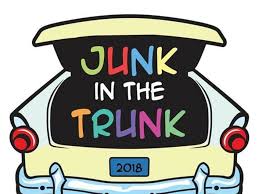 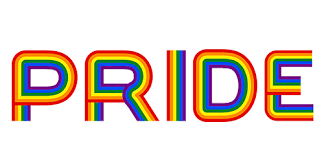 JUNE IS LGBTQ+ PRIDE MONTH IN ALBUQUERQUE.  As the Episcopal Church, we celebrate Pride to let the whole world see and know the redeeming love of Jesus Christ is open to all people – no matter how they identify, the gender of the person they love, or the journey which they travel. This year we commemorate the 50th anniversary of the Stonewall uprising – acknowledged as the beginning of the modern LGBTQ+ rights movement. The Diocese of the Rio Grande is celebrating with two events. LGBTQ+ Pride Eucharist: Friday, June 7, 6:00 pm, followed by snacks and fellowship here at St. Michael and All Angels Episcopal Church. The Rev. Catherine Volland, Rector of St. Bede’s Santa Fe, will preach. LGBTQ+ Pride Parade:  Saturday, June 8, 9:30 am tailgate Eucharist and Prayers, 10:00 am Parade Kick-off – Albuquerque Trolley, Central and Girard in Nob Hill. Everyone is invited to attend both events. If you have questions, contact David Martin at (505) 231-1354. SAVE THE DATE!Vacation Bible School is July 28 – 31